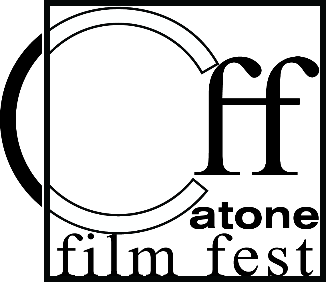 PROGRAMMAVenerdì 23 Settembre 2016Osservatorio Astronomico di RomaVia Frascati 33 Monte Porzio Catone (RM)17,00 Animazione per bambini a cura di Ombrellino delle Fiabe (www.ombrellinodellefiabe.it)18,30 Visita guidata all’Osservatorio Astronomico di Roma a cura dell’Istituto Nazionale di Astrofisica19,00 Apertura stand enogastronomico. 17,00 - CFF16 Cortometraggi in concorsoAula “Livio Gratton”LA FORMULA DELLA PAZIENZACarmen Fronteddu, Andrea Spanu, Elisa Pira, Andrea Gomez(Scientifico, Italia, 2015 - 2’)leoni@asdc.asi.itPIEL CANELAAlejandro De Vega(Fiction, Spagna, 2014 – 4’)MATER SIC ET SIMPLICITER	Simonetta Pisano(Scientifico, Italia, 2015 - 13’)E' ACCADUTO IN CITTÀNoemi Pulvirenti(Documentario, Italia, 2016 - 20’)MY AWESOME SONOROUS LIFEGiordano Torreggiani(Fiction, Italia, 2016 - 7’)VOGLIO ESSERE LIBEROCarmelo Segreto(Documentario, Italia, 2015 - 12’)NELL'ACQUAPaolo Geremei(Fiction, Italia, 2015 - 7’)CAMPERAlessandro Tamburini(Fiction, Italia, 2015 - 15’)LOVE STORYDiego Zicchetti(Sperimentale, Italia, 2016 - 1’)GIAИИIFry J. Apocaloso, Nicolò Barabino(Sperimentale, Italia, 2013 – 13’)19,00 - Evento SpecialeAula “Livio Gratton”BIORESISTENZE Guido Turus, Elisabetta Angelillo, Enrico Nocera.(Documentario, Italia, 2015 – 44’)20,00 – Incontro pubblico  Aula “Livio Gratton”“Bioresistenze: cittadini per il territorio e agricoltura responsabile”Guido Turus discute con Damiano Pucci (Presidente Comunità Montana Castelli Romani e Prenestini), Dr. Emiliano Pucci Sindaco di Monte Porzio Catone, D.ssa Chiara Vicini ( Ricercatrice ISPRA, progetto Life+ Fa.re.na.it), Dr. Giorgio Treves (Produttore di olio d’oliva Azienda Agricola Treves - Sonnino) 21,00 - CFF16 Cortometraggi in concorso Piazzale Osservatorio Astronomico di RomaPresentano Carmela Esposito e Sergio SozzoEL VAGÒNGaetano Crivaro, Andres Santamaria(Documentario, Italia, 2015 - 19’)RISKY GAMEStefan Plepp, Christine Kabisch	(Fiction, Germania, 2016 - 11’)ENCOUNTERFabrizio Rinaldi(Scientifico, Italia, 2015 - 16’)MEZZAFEMMINA A ROCCHETTA SANT'ANTONIOMichele Citoni(Documentario, Italia, 2013 - 20’)INOPIAGiovanni Verdicchio(Fiction, Italia, 2015 - 9’)COGASMichela Anedda (Fiction, Italia, 2013 - 10’)IL RESPIRO DEL GIGANTE	Emanuele D'Antonio(Fiction, Italia, 2016 - 10’)IL SEGRETO DELLA NASCITA DEI NODIWerther Germondari, Maria Laura Spagnoli(Scientifico, Italia, 2015 - 7’)Premiazioni sezioni DOC e SCIENTIFICOSabato 24 Settembre 2016Osservatorio Astronomico di RomaVia Frascati 33 Monte Porzio Catone (RM)17,00 Animazione per bambini a cura di Ombrellino delle Fiabe (www.ombrellinodellefiabe.it)18,30 Visita guidata all’Osservatorio Astronomico di Roma a cura dell’Istituto Nazionale di Astrofisica 19,00 Apertura stand enogastronomico.17,00 - CFF16 Cortometraggi in concorsoAuditorium INAF-OARHAUNTING MEMORIESPaolo Damiano Dolce(Sperimentale, Italia, 2015 - 6’)PLAYBACKMatteo Berruto(Fiction, Italia, 2015 - 17’)DOMANI SMETTOMonica Dugo, Marcello Di Noto(Fiction, Italia, 2015 - 12’)NONOSTANTE TUTTOCarlo Galbiati(Fiction, Italia, 2016 - 9’)CENTRO BARCA OKKUPATO. LA MEDIAZIONEAdam Selo(Fiction, Italia, 2016 - 16’)KUKUSCHKADina Velikovskaya(Fiction, Russia, 2016 - 8’)QUASI EROIGiovanni Piperno(Fiction, Italia, 2015 - 20’)NON TENTARMIJoshua Wahlen, Alessandro Seidita(Sperimentale, Italia, 2011 - 5’)IL DILEMMA DELL'ISTRICEAlessandro G. Capuzzi, Emanuele Dainotti(Sperimentale, Italia, 2016 - 9’)SEADUCTION: THE TALE OF THE TAIL	Domenico De Ceglia, Serena Porta	(Sperimentale, Italia, 2016 - 10’)DOVE L'ACQUA CON ALTRA ACQUA SI CONFONDEGianluca Mangiasciutti, Massimo Loi(Fiction, Italia, 2016 - 14’)IL POTERE DELL'ORO ROSSODavide Minnella(Fiction, Italia, 2015 - 20’)QUANDO A ROMA NEVICAAndrea Baroni(Fiction, Italia, 2015 - 20’)DIVAGiuseppe Imparato (Fiction, Italia, 2016 - 17’)21:00 - CFF16 Cortometraggi in concorso Piazzale Osservatorio Astronomico di Roma*Presentano Carmela Esposito e Sergio SozzoBLACK COMEDYLuigi Pane(Fiction, Italia, 2015 - 14’)ROOTS UN CINEROMANZO MARCHIGIANOAndrea Giancarli(Sperimentale, Italia, 2015 - 2’)HELENANicola Sorcinelli(Fiction, Italia, 2015 - 17’)LIBBYJuanan Martínez(Fiction, Spagna, 2015 - 17’)QUELLO CHE NON SI VEDEDario Samuele Leone(Fiction, Italia, 2015 - 10’)FOUR POSTCARDS TO MARTAHernán Talavera(Sperimentale, Spagna, 2015 - 10’)WAITING FOR HARRYAntonio Benedetto(Fiction, Italia/Usa, 2016 - 14’)WITHOUT (AMMANC)Paola Sinisgalli(Fiction, Italia, 2016 - 19’)23,00 - Premiazioni Sezione Sperimentale e Fiction